Предмет  «Музыка»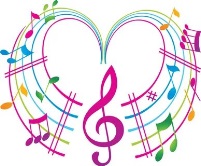 Фамилия, имя ________________________________ Класс ____________ Дата __________Тема: «Главные участники оперы».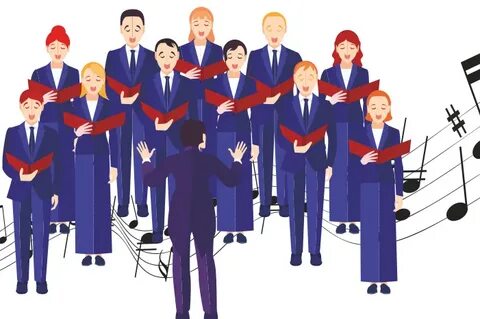 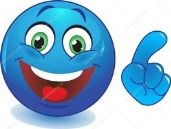 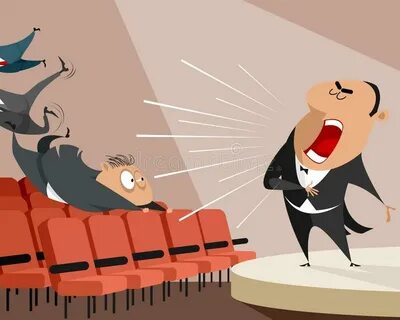 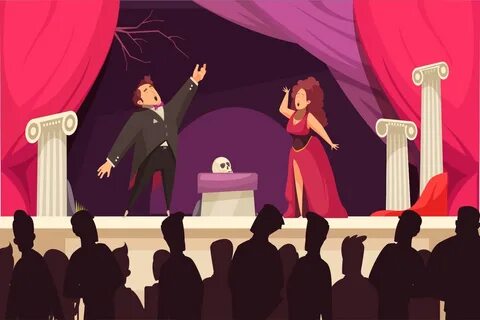 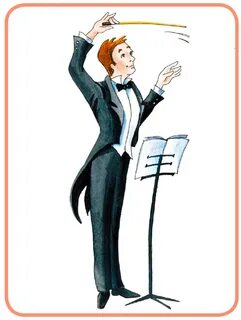 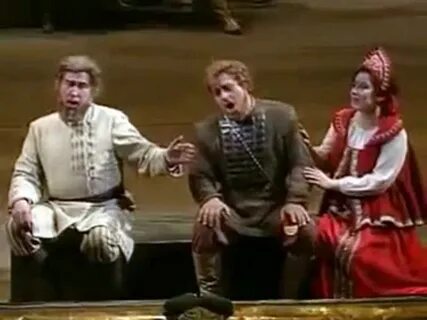 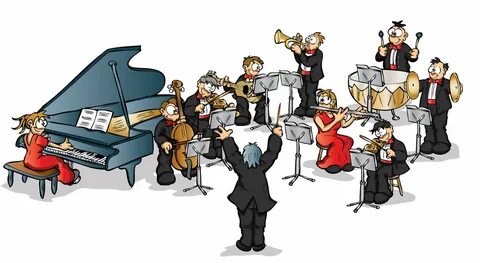 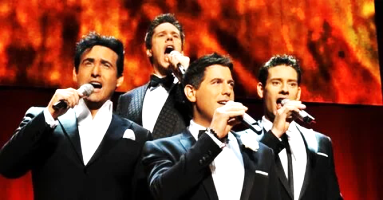 Как ты справился? Оцени себя!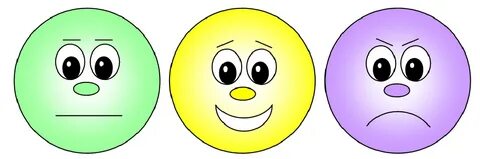 ОТВЕТЫЗадание 1ОркестрГруппа музыкантов, играющих вместе на музыкальных инструментахТриоСовместное исполнение трех человекХорОрганизованный        коллектив               певцовАрияОдин исполнительДуэт Совместное исполнение двух человекДирижёр Руководитель исполнения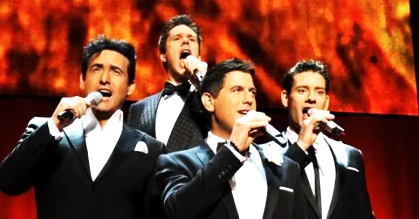 КвартетСовместное  исполнение четырех человек